                                                                       ВЕРХОВНА РАДА УКРАЇНИВИСНОВОКна  проект Закону України «Про внесення зміни до статті 9 Закону України «Про комітети Верховної Ради України» (щодо забезпечення гласності засідань комітетів Верховної Ради України), внесений народними депутатами України Устіновою О.Ю. та іншими (всього 31 підпис)(реєстр. № 3745 від 25.06.2020)Комітет на засіданні 16 грудня 2020 року (протокол № 57) розглянув за дорученням Голови Верховної Ради України Разумкова Д.О. від 26 червня ц.р. проект Закону України «Про внесення зміни до статті 9 Закону України «Про комітети Верховної Ради України» (щодо забезпечення гласності засідань комітетів Верховної Ради України), внесений народними депутатами України Устіновою О.Ю. та іншими (всього 31 підпис) (реєстр. № 3745 від 25.06.2020), який включено до порядку денного четвертої сесії Верховної Ради України дев’ятого скликання (Постанова Верховної Ради України № 828-ІХ  від 01.09.2020), та висновок Головного науково-експертного управління Апарату Верховної Ради України від 24.09.2020. Законопроект підготовлений з метою, як зазначено в пояснювальній записці, забезпечення належного рівня гласності засідань комітетів Верховної Ради України, які проводяться відкрито, шляхом внесення зміни до статті 9 Закону України «Про комітети Верховної Ради України», передбачивши положення про забезпечення гласності засідань і слухань комітетами Верховної Ради України шляхом обов’язкової онлайн-трансляції їх засідань, які проводяться відкрито, через свої веб-сторінки на офіційному веб-сайті Верховної Ради України у глобальній інформаційній мережі Інтернет.Відповідно до частини третьої статті 93 Регламенту Верховної Ради України та предмета відання Комітету, визначеного Постановою Верховної Ради України «Про перелік, кількісний склад і предмети відання комітетів Верховної Ради України дев’ятого скликання» від 29 серпня 2019 року № 19-IХ, Комітет зазначив, що проект Закону України (реєстр. № 3745) внесено на реєстрацію згідно з частиною першою статті 89, частиною другою статті 90 та частинами першою, другою і шостою статті 91 Регламенту Верховної Ради України, за підписами осіб, які мають право законодавчої ініціативи, разом з проектом постанови, яку пропонується Верховній Раді України прийняти за результатами його розгляду, пропозицією щодо кандидатури доповідача на пленарному засіданні, пояснювальною запискою, порівняльною таблицею та електронним  файлом.  Водночас, при оформленні законопроекту допущено деякі неточності техніко-юридичного характеру, а саме: авторами законопроекту пропонується внести зміну до Закону України «Про комітети Верховної Ради України» (Відомості Верховної Ради України 1995 року № 19, ст.134), проте, чинний Закон України діє в редакції Закону № 3277-IV від 22.12.2005 (Відомості Верховної Ради України, 2006, № 17, ст.146).Відповідно до положень статті 108 Регламенту Верховної Ради України по суті поданого законопроекту Комітет зазначив таке.Автори законопроекту пропонують викласти частину першу статті 9 Закону України «Про комітети Верховної Ради України» в новій редакції, фактично доповнивши її у першому реченні словом «відеозаписів» та новим реченням, а саме:  «1. Комітети інформують громадськість про свою діяльність, зокрема, шляхом оприлюднення плану роботи, розкладу засідань комітетів, прийнятих комітетами актів, протоколів та стенограм, відеозаписів засідань комітетів та слухань у комітетах. Засідання та інші заходи комітетів, які проводяться відкрито, мають право відвідувати журналісти, працівники засобів масової інформації, представники громадських організацій. Для журналістів, працівників засобів масової інформації, акредитованих при Верховній Раді України, додаткова акредитація для відвідування засідань комітетів не проводиться. Гласність засідань та слухань комітетів, які проводяться відкрито, забезпечується шляхом їх обов’язкової онлайн-трансляції через свої веб-сторінки на офіційному веб-сайті Верховної Ради України у глобальній інформаційній мережі Інтернет».Згідно з положеннями частини першої статті 89 Конституції України Верховна Рада України для здійснення законопроектної роботи, підготовки і попереднього розгляду питань, віднесених до її повноважень, виконання контрольних функцій відповідно до Конституції України створює з числа народних депутатів України комітети Верховної Ради України та обирає голів, перших заступників, заступників голів та секретарів цих комітетів.Організація, повноваження та порядок діяльності комітетів Верховної Ради України визначаються Конституцією України, законами України «Про комітети Верховної Ради України», «Про статус народного депутата України», Регламентом Верховної Ради України, іншими законами України та  постановами Верховної Ради України. Відповідно до частини першої статті 3 Закону України «Про комітети Верховної Ради України» комітети будують свою роботу на принципах, зокрема, законності, гласності, їх рівноправності.Комітет зазначив, що згідно з частиною другою статті 9 Закону України «Про комітети Верховної Ради України» інформація про поточну діяльність комітетів та прийняті ними рішення розміщуються на офіційному веб-сайті Верховної Ради України в глобальній інформаційній мережі Інтернет, у газеті «Голос України», інших засобах масової інформації.Крім цього, частиною другою статті 44 Закону України «Про комітети Верховної Ради України» передбачено, що засідання комітетів проводяться відкрито і гласно, крім випадків, коли за рішенням комітету проводиться закрите засідання. На відкритих засіданнях комітетів присутні на засіданнях особи мають право здійснювати звукозапис, кіно-, фото- і відеозйомку, трансляцію засідань по радіо і телебаченню, онлайн-трансляцію в мережі Інтернет та/або інших мережах передачі даних у спосіб, що не заважає проведенню засідань комітетів.Разом з цим, про здійснення звукозапису, кіно-, фото- і відеозйомки, трансляції засідання по радіо і телебаченню, онлайн-трансляції в мережі Інтернет чи інших мережах передачі даних присутні на засіданні особи повідомляють перед початком проведення засідання головуючого, який оголошує про це перед розглядом питань порядку денного засідання.Отже, відповідно до наведених положень Закону України «Про комітети Верховної Ради України», гласність діяльності комітетів Верховної Ради України забезпечується шляхом допуску на засідання комітетів та слухань у комітетах представників засобів масової інформації, трансляції по телебаченню, публікації прийнятих рішень та розміщення відповідної інформації на офіційному веб-сайті Верховної Ради України та веб-сторінках комітетів Верховної Ради України.Крім цього, у Положенні про веб-сайт Верховної Ради України, затвердженому розпорядженням Голови Верховної  Ради України від 19 травня 2015 року № 699, визначено, зокрема, порядок висвітлення діяльності Верховної Ради України та комітетів Верховної Ради України у всесвітній інформаційній системі Інтернет, що включає, зокрема:- інформацію про діяльність Комітету (засідання Комітету, слухання, «круглі столи» та інші події в Комітеті);- протокол, стенограма та аудіозапис засідання Комітету (розміщуються упродовж п'яти робочих днів після проведення засідання, а в разі розгляду проектів кодексів і законопроектів, що містять понад 100 статей, пунктів - не пізніш як за два дні до розгляду відповідного законопроекту на пленарному засіданні Верховної Ради України);- фото- та аудіоматеріали, що висвітлюють діяльність Комітету.Водночас, положеннями статті 51 (оформлення протоколів засідань комітетів) та статті 52 (оформлення слухань у комітетах) Закону України «Про комітети Верховної Ради України» не передбачено обов’язкової умови ведення аудіозаписів, відеозаписів засідань та слухань комітетів, долучення їх до протоколів засідань, а також порядку їх збереження.Комітет зауважив, що не  всі комітети Верховної Ради України дев’ятого скликання мають технічну можливість здійснення онлайн-трансляції засідань та слухань комітетів через свої веб-сторінки на офіційному веб-сайті Верховної Ради України і для втілення пропозиції авторів законопроекту  щодо  запровадження відеоспостереження засідань комітету шляхом забезпечення їх обов’язкової онлайн-трансляції через свої веб-сторінки на офіційному веб-сайті Верховної Ради України у глобальній інформаційній мережі Інтернет та професійного забезпечення, потрібно буде виділення для придбання додаткового технічного обладнання комітетів додаткових  коштів Державного бюджету України на забезпечення діяльності Верховної Ради України.Крім технічного обладнання, необхідно збільшити і штат працівників відповідних структурних підрозділів Апарату Верховної Ради України із залученням додаткових фахівців для постійного обслуговування відповідного обладнання та налагодження програмного забезпечення, яке необхідне при  онлайн-трансляціях, сервісне обслуговування вказаних технічних пристроїв також потребуватиме залучення на постійній основі висококваліфікованих фахівців.На звернення Комітету в інформації в.о. Керівника Апарату Верховної Ради України Теплюка М.О. ( лист від 06.10.2020 № 19/3-2020/177402) зазначено, що з 23-х комітетів Верховної Ради України «на даний час 7 секретаріатів комітетів Верховної Ради України з питань: правоохоронної діяльності; енергетики та житлово-комунальних послуг; інтеграції України з Європейським Союзом; антикорупційної політики; прав людини, деокупації та реінтеграції тимчасово окупованих територій у Донецькій, Луганській областях та Автономної Республіки Крим, міста Севастополя, національних меншин і міжнаціональних відносин; цифрової трансформації; зовнішньої політики та міжпарламентського співробітництва мають відповідне обладнання для забезпечення он-лайн трансляцій засідань (у тому числі, виїзних) із можливістю розміщення відеоматеріалів на офіційних web-сторінках комітетів, відеохостингах та у соціальних мережах. Зазначене обладнання у стандартній комплектації було передано Апарату Верховної Ради України ЛІГОЮ ІНТЕРНІВ наприкінці січня 2018 року за відповідним проектом та активно використовується у зазначених комітетах з середини лютого 2018 року. У кожному секретаріаті цих комітетів є призначені відповідальні особи для налаштування та використання цих комплектів під час засідань».Комітет зауважив, що на сьогодні, за умови прийняття Верховною Радою України цього проекту, реалізація комітетами Верховної Ради України норми щодо обов’язкової онлайн-трансляції через веб-сторінки на офіційному веб-сайті Верховної Ради України буде можлива тільки шляхом залучення на засідання комітетів Верховної Ради України працівників інформаційного управління та Прес-служби Апарату Верховної Ради України (для здійснення інформаційної підтримки офіційного веб-сайту Верховної Ради України) та Управління комп'ютеризованих систем Апарату Верховної Ради України (для здійснення програмно-технологічної підтримки веб-ресурсів Верховної Ради України) або шляхом термінової позапланової технічної модернізації залів засідань комітетів Верховної Ради України.Таким чином, реалізація відповідної ініціативи потребуватиме додаткових ресурсів, зокрема, кадрового та фінансового забезпечення, а, отже, збільшення обсягу цих заходів тягне за собою додаткові витрати з Державного бюджету України, без яких реалізувати вказану пропозицію неможливо.Водночас Комітет зазначив, що впродовж встановленого Кабінетом Міністрів України, згідно із Законом України «Про захист населення від інфекційних хвороб» карантину для здійснення заходів, спрямованих на запобігання поширенню, локалізації та ліквідації спалахів, епідемій та пандемій коронавірусної хвороби (COVID-19) були внесені зміни до розділу VІІІ Прикінцеві положення Закону України «Про комітети Верховної Ради України» від 30 березня 2020 року № 543-IX, відповідно до яких  організація роботи комітетів здійснюється на основі положень Закону України «Про комітети Верховної Ради України» з такими особливостями, зокрема, засідання комітету, що проводиться у режимі відеоконференції з можливою одночасною трансляцією на офіційному веб-сайті Верховної Ради України.Комітет взяв до уваги висновок Комітету з питань  бюджету від 18 листопада 2020 року (протокол № 63), в якому зазначено про те, що «відповідно для реалізації законодавчої ініціативи необхідно буде додаткове оснащення належним обладнанням (у стандартній комплектації) інших комітетів, залучення фахівців для налаштування та використання таких комплектів під час засідань, що потребуватиме додаткових видатків з державного бюджету на забезпечення діяльності Верховної Ради України. Однак, всупереч вимогам частини першої статті 27 Бюджетного кодексу України та частини третьої статті 91 Регламенту Верховної Ради України до законопроекту не надано належне фінансово-економічне обґрунтування (включаючи відповідні розрахунки) та пропозиції змін до законодавчих актів України щодо скорочення витрат бюджету та/або джерел додаткових надходжень бюджету для досягнення збалансованості бюджету. Зважаючи, що законопроект буде мати вплив на показники державного бюджету, термін набрання чинності законом, визначений у законопроекті, не відповідає вимогам частини третьої статті 27 Бюджетного кодексу України щодо введення в дію  законів України або їх окремих положень, які впливають на показники бюджету (зменшують надходження бюджету та/або збільшують витрати бюджету)». Комітет з питань  бюджету прийняв рішення про те, що цей  законопроект «є таким, що має вплив на показники державного бюджету (може призвести до збільшення видатків). У разі прийняття відповідного закону до 15 липня 2021 року він має вводитися в дію не раніше 1 січня 2022 року, а після 15 липня 2021 року – не раніше 1 січня 2023 року (або 1 січня наступного за цим року залежно від часу прийняття закону).У висновку Головного науково-експертного управління Апарату Верховної Ради України, зокрема, зазначено, що «Головне управління в цілому не заперечує можливості прийняття законопроекту, оскільки він спрямований на деталізацію порядку реалізації принципу гласності, як одного з принципів діяльності комітетів Верховної Ради України, що визначені в ст. 4 Закону. Водночас звертаємо увагу на те, що в проекті без надання відповідної дефініції використовується термін, який не є сталим для норм чинних законів України. Зокрема, йдеться про застосування словосполучення «у глобальній інформаційній мережі Інтернет». Натомість, у ч. 1 ст. 1 Закону України «Про телекомунікації» визначено, що Інтернет – не глобальна інформаційна мережа, а всесвітня інформаційна система загального доступу. Відтак пропоновані положення проекту потребують відповідного редагування».Враховуючи викладене та керуючись положеннями частини першої    статті 108, пункту 1 частини першої статті 111, пункту 3 частини першої статті 114 Регламенту Верховної Ради України, Комітет ухвалив цей висновок на проект Закону України «Про внесення зміни до  статті 9 Закону України «Про комітети Верховної Ради України» (щодо забезпечення гласності засідань комітетів Верховної Ради України), внесений народними депутатами України                     Устіновою О.Ю. та іншими (всього 31 підпис) (реєстр.  № 3745 від 25.06.2020),  та прийняв рішення рекомендувати Верховній Раді України за наслідками розгляду цього законопроекту в першому читанні повернути законопроект (реєстр. № 3745) суб’єктам права законодавчої ініціативи на доопрацювання.Проект Постанови Верховної Ради України додається.Співдоповідачем від Комітету  на пленарному засіданні з цього питання визначено голову Комітету. Голова Комітету                                                       С.В.КАЛЬЧЕНКОВЕРХОВНА РАДА УКРАЇНИ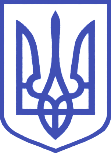 Комітет з питань Регламенту, депутатської етики
 та організації роботи Верховної Ради України01008, м.Київ-8, вул. М. Грушевського, 5, тел./факс: 255-49-56  E-mail: k_reglam@rada.gov.ua